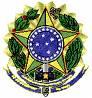 SERVIÇO PÚBLICO FEDERALMINISTÉRIO DA EDUCAÇÃOUNIVERSIDADE FEDERAL DO ESTADO DO RIO DE JANEIRO – UNIRIOPRÓ-REITORIA PÓS-GRADUAÇÃO, PESQUISA E INOVAÇÃODOCUMENTO DE FORMALIZAÇÃO DE DEMANDA (DFD) - SOLICITAÇÃO DE PASSAGEM E/OU DIÁRIA/STPF/AUXÍLIO ESTUDANTE – PROAP - PPGMS –no. ___/2024Rio de Janeiro, XX de XXXXX de 2024.Solicito aplicação de recursos PROAP para o que segue discriminado abaixo, declarando ter sido a solicitação aprovada pelo Colegiado do Programa, em reunião realizada no dia XX de XXXX de 2024 e estar de acordo com a Portaria CAPES nº 156, de 28 de novembro de 2014.Obs. Em caso de demanda aprovada ad referendum, apresentar sucinta justificativa.(  ) Participação em cursos e treinamentos em técnicas de laboratório e utilização de equipamentos; 	(  ) Participação de professores, pesquisadores e alunos em atividades e científico-acadêmicos no país e no exterior*	(   ) Participação de convidados externos em atividades científico-acadêmicas no país	(   ) Participação de professores, pesquisadores e alunos em atividades de intercâmbio e parcerias entre PPGs e instituições formalmente associados*	(   ) Participação de alunos em cursos ou disciplinas em outro PPG, desde que estejam relacionados às suas dissertações e teses** exclusivamente aos professores vinculados aos PPGs, alunos matriculados nos PPGs e pesquisadores em estágio pós-doutoral. Anexar: Participação em cursos e treinamentos em técnicas de laboratório e utilização de equipamentosDescrição do objetivo do treinamento e justificativa e Conteúdo Programático do curso ou treinamento a ser realizado  Participação de professores, pesquisadores e alunos em atividades e científico-acadêmicos no país e no exteriorProgramação do EventoTrabalho a ser apresentadoComprovação de aceite do trabalho  Participação de convidados externos em atividades científico-acadêmicas no paísDescrição e comprovação da(s) atividade(s) científico-acadêmica(s) a ser(em) realizada(s)Cópia do passaporte do(s) convidado(s) externo(s)Participação de professores, pesquisadores e alunos em atividades de intercâmbio e parcerias entre PPGs e instituições formalmente associados	Descrição e comprovação da(s) atividade(s) científico-acadêmica(s) a ser(em) realizada(s)Participação de alunos em cursos ou disciplinas em outro PPG, desde que estejam relacionados às suas dissertações e teses*Comprovação da inscrição na disciplina em outro PPG e descrição de como a disciplina se relaciona às suas dissertações e tesesÓrgão: Universidade Federal do Estado do Rio de Janeiro – UNIRIO    Órgão: Universidade Federal do Estado do Rio de Janeiro – UNIRIO    Órgão: Universidade Federal do Estado do Rio de Janeiro – UNIRIO    Setor Requisitante (Unidade/Setor/Depto): Programa de Pós-Graduação em Memória SocialSetor Requisitante (Unidade/Setor/Depto): Programa de Pós-Graduação em Memória SocialSetor Requisitante (Unidade/Setor/Depto): Programa de Pós-Graduação em Memória Social Responsável pela Demanda:  Prof. (a) Dr. (a) Daniele Achilles Dutra da RosaCoordenador (a) do Programa de Pós-Graduação em Memória Social Responsável pela Demanda:  Prof. (a) Dr. (a) Daniele Achilles Dutra da RosaCoordenador (a) do Programa de Pós-Graduação em Memória SocialMatrícula SIAPE: 1705517  E-mail: ppgms.coordenacao@unirio.br  E-mail: ppgms.coordenacao@unirio.br  Telefone: (21) 2542-27081. Justificativa da necessidade da solicitação de passagem e diária/Serviço de Terceiro PF (quando professor convidado não servidor) / auxílio estudante, considerando o Planejamento Estratégico, se for o caso: XXXXXXXXX   1. Justificativa da necessidade da solicitação de passagem e diária/Serviço de Terceiro PF (quando professor convidado não servidor) / auxílio estudante, considerando o Planejamento Estratégico, se for o caso: XXXXXXXXX   1. Justificativa da necessidade da solicitação de passagem e diária/Serviço de Terceiro PF (quando professor convidado não servidor) / auxílio estudante, considerando o Planejamento Estratégico, se for o caso: XXXXXXXXX   2. Descrição do evento: XXXXXXXXX2. Descrição do evento: XXXXXXXXX2. Descrição do evento: XXXXXXXXX3. Período e Local do evento: Valor da Diária/Serviço de Terceiro PF (quando professor convidado não servidor) / Auxílio Estudante: XXXXXXXXX3. Período e Local do evento: Valor da Diária/Serviço de Terceiro PF (quando professor convidado não servidor) / Auxílio Estudante: XXXXXXXXX3. Período e Local do evento: Valor da Diária/Serviço de Terceiro PF (quando professor convidado não servidor) / Auxílio Estudante: XXXXXXXXX4. Indicação do membro da equipe de planejamento e, se necessário, o responsável pela fiscalização: 4. Indicação do membro da equipe de planejamento e, se necessário, o responsável pela fiscalização: 4. Indicação do membro da equipe de planejamento e, se necessário, o responsável pela fiscalização: _________________________________ Nome do Beneficiário Cargo ou FunçãoSIAPE n° XXXXXXXXou Matrícula (no caso de estudante)Telefone: (XX) XXXXX-XXXXXE-mail: XXXXXXXXXXX@unirio.br________________________________Daniele Achilles Dutra da Rosa Coordenadora do Programa de Pós-Graduação em Memória SocialSIAPE n° 1705517________________________________Daniele Achilles Dutra da Rosa Coordenadora do Programa de Pós-Graduação em Memória SocialSIAPE n° 1705517Rio de Janeiro, ___ de _____________ de 2024___________________________________________________Profa. Dra. Cleonice Alves de Melo BentoPró-Reitora de Pós-Graduação, Pesquisa e InovaçãoSIAPE 1193768Rio de Janeiro, ___ de _____________ de 2024___________________________________________________Profa. Dra. Cleonice Alves de Melo BentoPró-Reitora de Pós-Graduação, Pesquisa e InovaçãoSIAPE 1193768Rio de Janeiro, ___ de _____________ de 2024___________________________________________________Profa. Dra. Cleonice Alves de Melo BentoPró-Reitora de Pós-Graduação, Pesquisa e InovaçãoSIAPE 1193768